  GILMAR MAGALHÃES       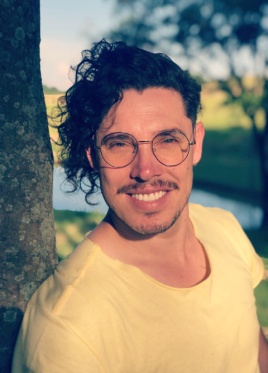 Dados pessoais: Brasileiro, solteiro, 33 anos.Rua Eugênio Flor, nº 1267 – AP 24, Pilarzinho– Curitiba, PR.CEP: 82130290Telefone: (42) 988104747E-mail: gylmarteatro@gmail.coTrajetória:  Gilmar Magalhães, 33 anos. É professor, ator, artista circense, palhaço e recreador. Ainda novo conheceu a arte da palhaçaria, realizou cursos e trabalhou como autônomo durante anos, atuando em festas infantis como recreador infantil. Participou durante os anos de 2004, 2005, 2006 e 2007 como ator da Cia. ThespysTheatro, na qual realizou mais de quinhentas apresentações e viajou por todo o estado do Paraná e Santa Catarina. Sua paixão por lecionar nasceu um pouco mais tarde, quando viajou para o exterior e acabou lecionando português para jovens e adultos no CEB, na Costa Rica, durante quatro anos. Lá seu amor pela arte e pela educação foi semeado, fazendo-o voltar para o Brasil para ingressar na Universidade. Formado pela Faculdade de Artes do Paraná em 2017, já realizou inúmeros trabalhos artísticos. Junto com alguns amigos, em 2018, criou sua própria companhia teatral, a Sangá Cia de Teatro – a qual inaugura seus trabalhos com a montagem teatral A Travessia da Borboleta. Atualmente, Gilmar atua como professor de Artes, realizando atividades teatrais e circenses na Escola Social Marista Ecológica desde 2017. Também estudante regular do curso de Licenciatura em Artes visuais na Faculdade de Artes do Paraná – UNESPAR e Licenciatura em Pedagogia no Centro Universitário – UNINTER. E assim, continua transitando entre as artes e a educação, levando ambas as paixões paralelamente.Experiência profissional: Cia. Thespys Theatro: Espetáculo “Nossa Grande Família” no ano de 2004, “O Pequenino Grão de Areia” nos anos de 2005 e 2006, “Domestica Graças a Deus” no ano de 2007. (Ref. Cirilo Barbisan; Fone: (042) 99218940) - Cargo: Ator. Mercado móveis, Stop Jeans, Magazine do Povo: Durante o ano de 2007 e 2008. (Ref. Carta) - Cargo: Locutor e animador.  Grupo Circo Teatral Turma da Alegria: Espetáculo “O Leão Cantor” no ano 2008 e 2009, também neste período inserção teatral em empresas e  “Animação de festas e Eventos”(Ref. Claudinei da Silva Maia; Fone: (042) 99181560) - Cargo: Ator, Palhaço, malabarista, acrobata, pirófogo, perna de pau e monociclo.  Micro empreender Individual: Animação e Recreação de festas para adultos e crianças - Recepção, escultura com balões, pintura facial, contação de história, jogos e brincadeiras populares - Cargo: Recreador e animador.  Grupo Clown e Cia: Vários espetáculos especiais para SIPATs (SESI PG), período de 2008 a 2010. (Ref. Maria Cristina Langhammer; Fone: 95199875) - Cargo: Diretor e ator.  TIM: 2009 e 2010. Promoções e Eventos. (Ref. Adriana PG, Nelvi M. Florianópolis).  Fundação de Cultura, Difusão e Estudos Brasileiros (SJ.COSTA RICA): Durante o período de 2011 a 2013. (Ref. Carta) - Cargo: Professor da língua Portuguesa para estrangeiros.  Complejo Educativo Sanangel (Heredia, Costa Rica): Durante o ano letivo de 2012 de fevereiro a novembro. (Ref.Carta) - Cargo: Professor da língua portuguesa para criança estrangeira.  Aulas particulares de Português (Costa Rica)  Instituto Salesiano de Assistência Social (Curitiba, PR): Durante o período de 2014 a 2017. - Cargo: Educador Social na área de teatro; formação humana e pastoral.  Escola de Teatro Barracão Encena (Curitiba, PR): Durante o ano letivo de 2019. – Cargo: Professor de teatro. Sangá Cia de Teatro (Curitiba, PR): Meados de 2018 até os dias atuais – cargo: Ator e Cenógrafo.  Marista Escola Social (Escola Ecológica): Meados de 2017 até os dias atuais – Cargo: Professor de artes na área de teatro e circo.Formação /Educação:  Formado em Licenciatura em Teatro pela Universidade de Artes do Paraná - UNESPAR, 2017. Estudante regular do curso de Licenciatura em Artes visuais na Faculdade de Artes do Paraná – UNESPAR.Estudante regular do curso de Licenciatura em Pedagogia no Centro Universitário – UNINTER.Idiomas:  Aprovado em proficiência em Língua Espanhola pelo Departamento de Línguas e Literatura Estrangeiras da Universidade Federal de Santa Catarina – UFSC. Cursos:  Introdução da Arte Dramática – 2002 (Carga horária: 20h) - Ezequiel Batista (PA). Fundação Cultural de Ponta Grossa, FCPG, Brasil. Oficina- Sensibilização para o teatro - 2003 (Carga horária: 15h) - Cirilo Barbisan. Fundação Cultural de Ponta Grossa, FCPG, Brasil. Os desafios da dramaturgia para jovens e adultos - 2006 (Carga horária: 12h) - Oscar Saraiva (RJ). SESC/Paraná, Brasil. Processo criativo de construção do espetáculo “Lampião e Maria Bonita” -  2005 (Carga horária: 3h) - Fafá Menezes (BA). SESC/Paraná, Brasil.  Projeto Dramaturgia, “Acho que isso não vai dar certo” – 2016 (Carga horária: 2h) - Alfredo Mourão (PG). SESC/Paraná, Brasil. Projeto Dramaturgia, “Leituras em cena” – 2017 (Carga horária: 12h) - Vinícius Piedade (SP). SESC/Paraná, Brasil. Oficina de Iluminação - 2008 (Carga horária: 10h)  David Rodrigues Medina (SC). Universidade Estadual de Santa Catarina, UDESC, Florianópolis, Brasil. Descubra tu CLOWN interior – 2008 (Carga horária: 16h) Fiorella Kollmann (Peru). Universidade Federal de Santa Catarina, UFSC, Florianópolis, Brasil.Educação e diversidade sexual: Direitos humanos com foco na população LGBT – 2008 (Carga horária: 4h). Centro de Referência de combate a violência LGBTTT, Grande Florianópolis, Brasil. Oficinas de teatro – 2010 (Carga horária: 8h) Carmem Monge. Universidade Nacional da Costa Rica, UNA, Herédia, Costa Rica.  Condicionamento físico e expressão corporal - 2010 (Carga horária: 8h)  Carmem Monge. Universidade Nacional da Costa Rica, UNA, Herédia, Costa Rica. A nobre Arte do Palhaço – Marcio Liba (RJ). SESC/Paraná, Brasil. Oficina de Circo – Família Salgueiro (PG). SESC/Paraná, Brasil.Como lidar com o preconceito e a intolerância (Carga horária: 2h) – 2016. SESC/Paraná, Brasil.Treinamento de formação de brigada de incêndio e emergência (Carga horária: 20h) – 2018. Escola Ecológica Marcelino Champanha. Curitiba, Brasil.Seminário Psicossocial Marista – Mediação nas infâncias e juventudes (Carga horária: 04h) – 2018. Marista Rede de Solidariedade, MRS, Brasil. Projeto Palco Giratório, de 2003 a 2005 – Maria Cristina Lanhammer. SESC/Paraná, Brasil. Residência da Performance “Arvore” (Carga horária: 08h) 2019 – Clarice Lima (SP). Casa Hoffman. Curitiba, Brasil.Trilha Formativa “Desafio Escola Nova” (Carga horária: 36h) 2019 – Curso Online (PR)Outras atividades:  Publicação de Artigo “O drama como proposta metodológica para contribuição critica e social do educando” – 2018. Revista Nupeart - Universidade do Estado de Santa Catarina - UDESC - Centro de Artes – CEART.Formação de professores Participação de Evento: Simpósio de Direitos Humanos e políticas públicas, 2019 – Rodrigo Alvarenga – PUCPR. Docência - Inscrita como bolsista no PIBID (Programa Institucional de Bolsa de Iniciação à Docência) pela UNESPAR – 2014  Participação no Festival nacional de teatro FENATA nos anos 2006 e 2007.  Participação especial nas obras “La serva Padrona” (Roberto Innocente, 2009), “Maroquinhas Fru-Fru” e “Dolores suas dores e seus amores” (SESC PG).  Projeto RECICLARTE Costa Rica (2012).  Certificado de participação com a peça de teatro “A Gota D’Água” na Semana Natura, CEB Costa Rica.   Espetáculos teatrais: Participação como ator e diretor em mais de 20 peças teatrais.